                                       Cincinnati Bengals                                       April 22, 2022         Location of Dental Clinic:    Paul Brown Stadium 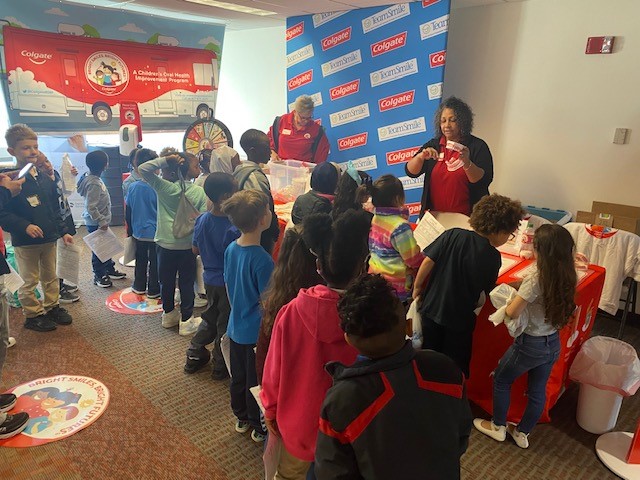 Total Preventative Care & Education Provided        $30,067Average Dental Care & Oral Health Education per patient visiting Program         $370Sponsored by  :   The Dental Care Plus Group, A DentaQuest CompanyEducation by   :    Colgate Team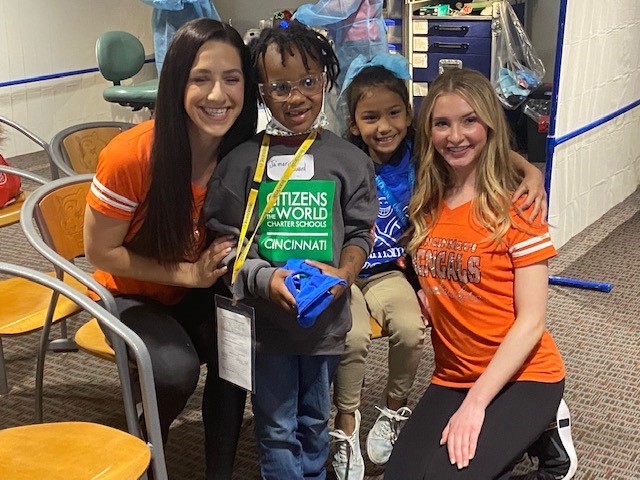 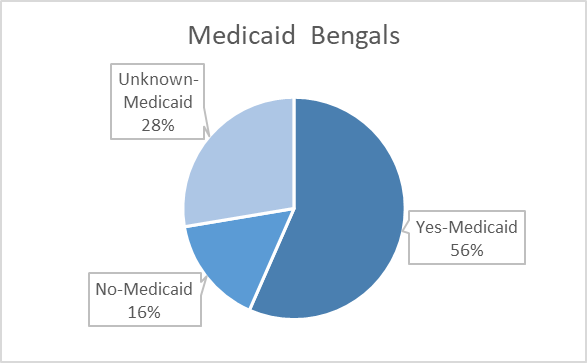 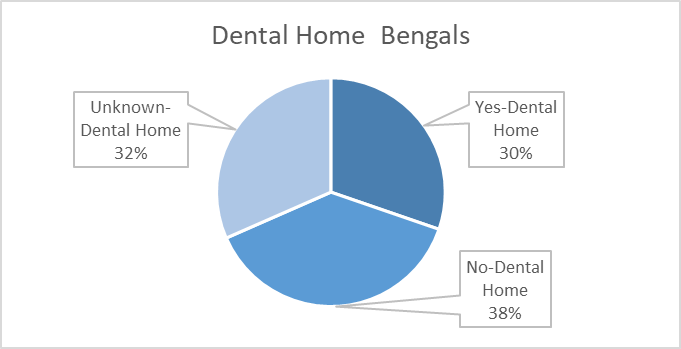 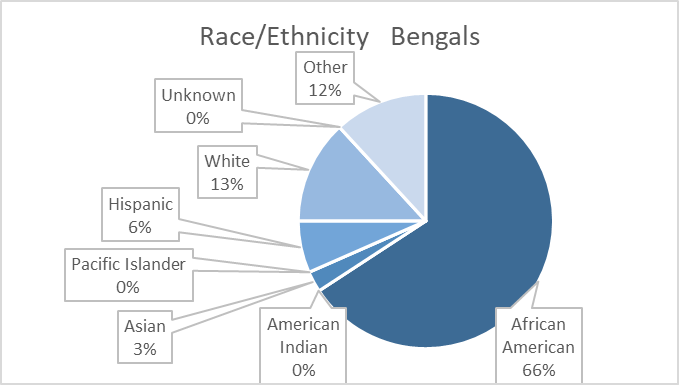 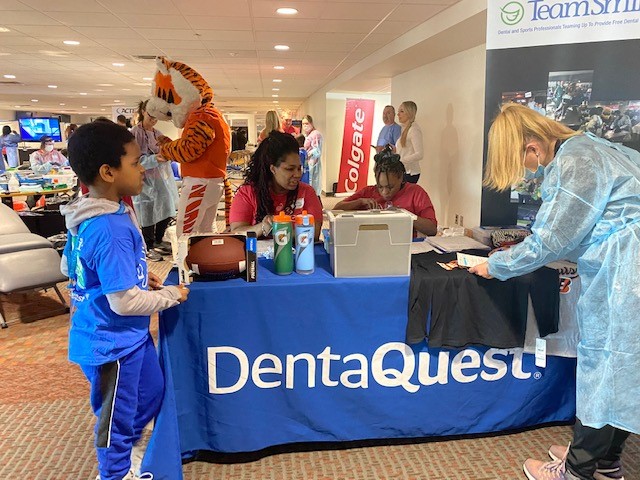                        Volunteers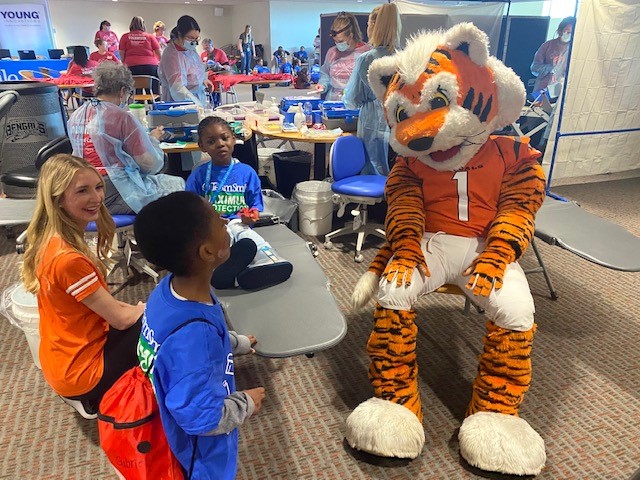     Thank you to our volunteers, for your time and talents.                                    Signed up                                       Attended 63%    Of the volunteers that signed up through our website attended the event.                      Services                                      Total Value: $30,067             Dental Services:  $26,647             Education:  $3,420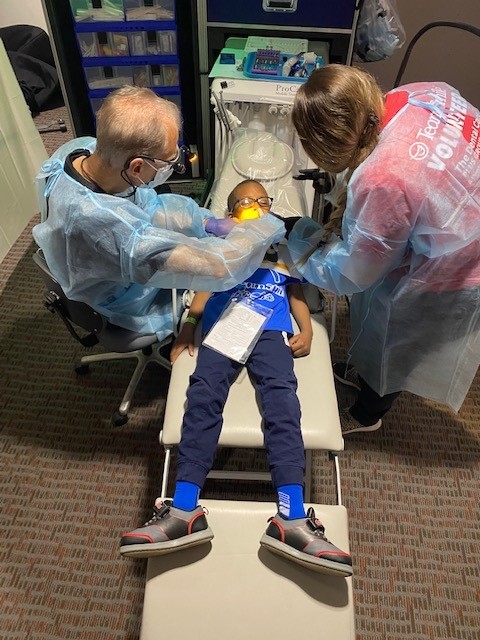 Dentists1210Hygienists1718Dental Assistants2817Dental School Students145General Volunteers5132Total Volunteers12277Screenings76X-Rays54Prophy Cleanings76Fluoride Varnish76Sealants 72Fillings 19  Extractions9Silver Diamine Fluoride31Pulpotomies2Crowns 1Oral Health Education76